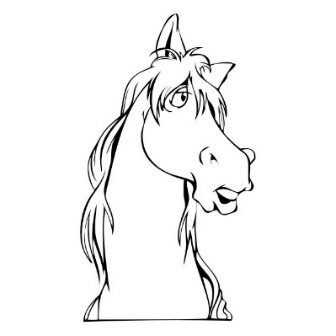 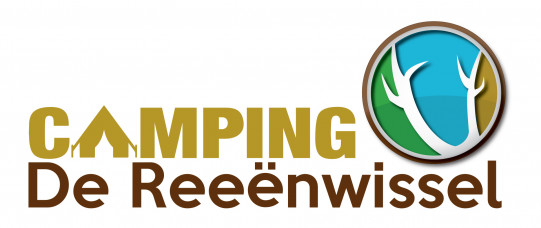 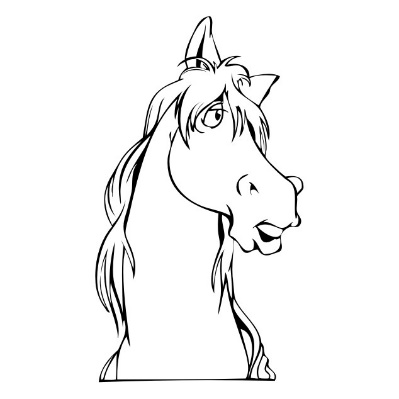 Algemene informatieKeuzes deelnemer: * Wegstrepen watniet jouw keuze is.Speel-uw-Spel 20 augustus 2017 te Hoogersmilde.Datum							PlaatsNaam deelnemer					Handtekening deelnemerHandtekening ouder/verzorger/voogd (bij deelnemers < 18 jaar): Speel-uw-Spel 20 augustus 2017 te Hoogersmilde.Uitleg evenementSpeel-uw-spel is een1-daagse wedstrijd voor individuele ruiters.In de omheinde buitenbak staan verschillende onderdelen opgesteld. Bij elk onderdeel zijn punten te halen.Samen met je paard krijg je een bepaalde tijd om de punten te verzamelen. Jij kiest welke onderdelen en in welke volgorde je wilt gaan rijden. Je mag de verschillende onderdelen max.2x doen binnen de toegestane tijd.  Het is tevens toegestaan om (eventueel deels) het paard aan de hand te leiden. De onderdelen bestaan o.a. uit een labyrint, smalle doorgang,water overbrengen, vlaggen, over een zeiltje stappen e.d. Tevens is er ook een onderdeel met een geluksfactor b.v. dobbelstenen gooien.Max. 20 deelnemers te verdelen in 2 groepen. Iedere groep rijdt 2 rondes ( direct na elkaar) en de beste 4 per groep gaan door naar de finale. Na de laatste groep wordt de finale gereden door de 8 finalisten over 1 ronde en is er voor iedere finalist een prijsje in de vorm van gebruiksvoorwerpen.Zaterdagmiddag19 augustustussen 15.30 en 17.30 uur bieden wij, tegen betaling van een vergoeding ad. € 5,00 , de gelegenheid tot het oefenen van het parcours.Zaterdag en/of zondag kun je vooraf, tussentijds of aansluitend direct vanaf de locatie een mooie bosrit maken in het DFW. DatumZondag 20-08-2017LocatieCamping De Reeënwissel,Bosweg 23, 9423 TA HoogersmildeOrganisatieCamping De Reeënwissel + Anja van der LindenCorrespondentieadresturbovanderlinden@gmail.comTelefoonAnja:06-20991366Sluitingsdatum inschrijvingVrijdag 18-08-2017 24-00uurInfo via FBFacebookpagina: Speel-uw-spel StarttijdenKeuze uit 2 groepen: 10.00 uur of 12.00 uurStartlijstGroepsindeling zal uiterlijk zaterdag bekend gemaakt worden.Websiteswww.reeenwissel.nl/camping-met-manege + www.nhav.nlGegevens deelnemer Gegevens deelnemer Gegevens deelnemer Gegevens deelnemer Naam deelnemerPostcodeStraatPlaatsMobiel nummer06-Leeftijd deelnemerE-mailadresNaam paardVoorkeur starttijd10.00 uur12.00 uurGeen voorkeurHuur zandpaddock             Ja          NeeZaterdag oefenen             Ja         NeePrijslijstPrijslijstInschrijf-en startgeld € 15,00Huur zandpaddock overdag€   5,00Parcours oefenen op zaterdagmiddag 19 augustus€   5,00Voor mogelijkheden overnachtingen en huur box/paddock zie website www.reeenwissel.nl/camping-met-manegeVoorwaarden en disclaimerDeelnemer verklaart, middels ondertekening van het inschrijfformulier,de risico’s van aanwezigheid bij en deelname aan dit evenement te accepteren. De organisator, noch de eigenaar van de accommodatie, kan derhalve aansprakelijk gesteld worden. Deelnemer verklaart bekend te zijn met het feit dat hij bij wet aansprakelijk blijftvoor door deelnemer (of diens paard) veroorzaakte schade. Wij adviseren de eigen WA-verzekering op uitsluitingen te controleren.Deelnemers, begeleiders en vrijwilligers dienen alle aanwijzingen van de organisatie op te volgen.Iedereen die te paard deelneemt is verplicht een goedgekeurde (CE/EN 1384 ofCE/VG1) veiligheidshelm, alsmede geschikte kleding en schoeisel te dragen. Ook dient het harnachementte bestaan uit een zadel incl. beugels en een hoofdstel (eventueel bitloos)of halster incl. teugels, mits deze voldoende veilig zijn, dit ter beoordeling van de organisator. Tevens dient het harnachement paardvriendelijk te zijn, dit ter beoordeling van de organisator.Door het insturen van het inschrijfformulier ontstaat de verplichting het inschrijf-  en startgeld, alsmede deeventuele reservering van een zandpaddock,te betalen voor 19augustus 2017 op rekeningnummer NL41RABO0324470525 t.n.v.A.v/d Linden te Appelscha.Indien niet voor deze datum wordt voldaan vervalt de inschrijving zonder herinnering.Reserveringen voor overnachtingen dienen betaald te worden aan Camping de Reeënwissel.Het inschrijfformulier moet vóór aanvang van het evenement ter plaatse ondertekend worden, waarmee de deelnemer aangeeft eveneens akkoord te gaan met de bepalingen in dit document.Ruiters jonger dan 18 jaar dienen een ondertekend inschrijfformulier te overhandigen; ouder (verzorger/voogd) verklaart met ondertekening dat hij/zij akkoord gaat met de deelname van zijn/haar kind aan dit evenement. 